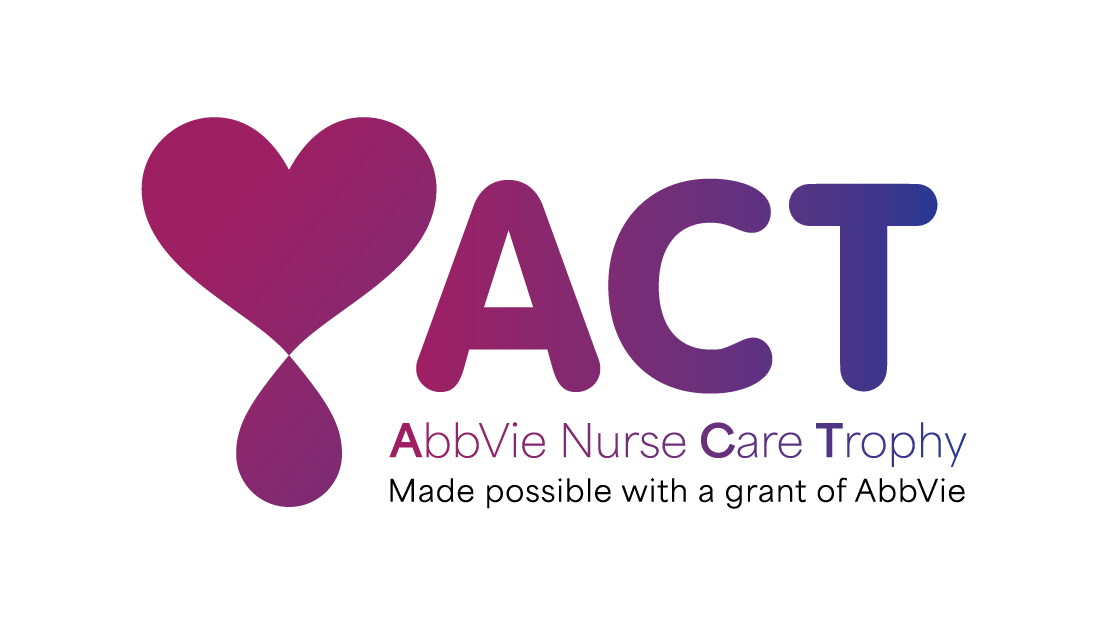 Example layout of detailed project submission form Project title: Background (briefly describe what prompted you to come up with this idea): Aim (Indicate here what you intend to achieve with this project): Description of the project/plan of action: Duration: Project member(s) name & role:Expected value and benefit of the project: For patientsFor other (hospital teams, hospital management, caregivers,…)Provisional budget-breakdown estimate: 
[please note, the prize money cannot be allocated to fund a salary]Implementation timetable: Relevant References (optional): Example of project informative form containing the different project membersPlease use hospital writing paper/logo													Place											Date request To whom it may concern,We would like to submit a project for the AbbVie Nurse Care Trophy.Short narrative about who is submitting which project.The project cannot be funded with financial resources from the hospital.Kind regards,Signature Name Nurse(s)Hospital department(s) Name hospital(s) 